V5  – Fehling-ProbeMaterialien: 			Reagenzgläser, Reagenzglasklammer, Bunsenbrenner, Mörser.Chemikalien:			Fehling I- und II- Lösung.Durchführung: 			Fehling I- und II- Lösung werden angesetzt und kurz vor der Versuchs	durchführung zusammengefügt.                                          Es werden verschiedene Nahrungsmittel im Mörser zerkleinert und in 	jeweils ein Reagenzglas gegeben. Einige mL Wasser werden hinzugefügt. 	Das blaue Fehling-Reagenz wird zu den Nahrungsmitteln in die Reagenz	gläser gegeben. Es wird über dem Bunsenbrenner vorsichtig erwärmt.Beobachtung:		Es findet bei einigen Nahrungsmitteln eine rot-orange-Färbung statt.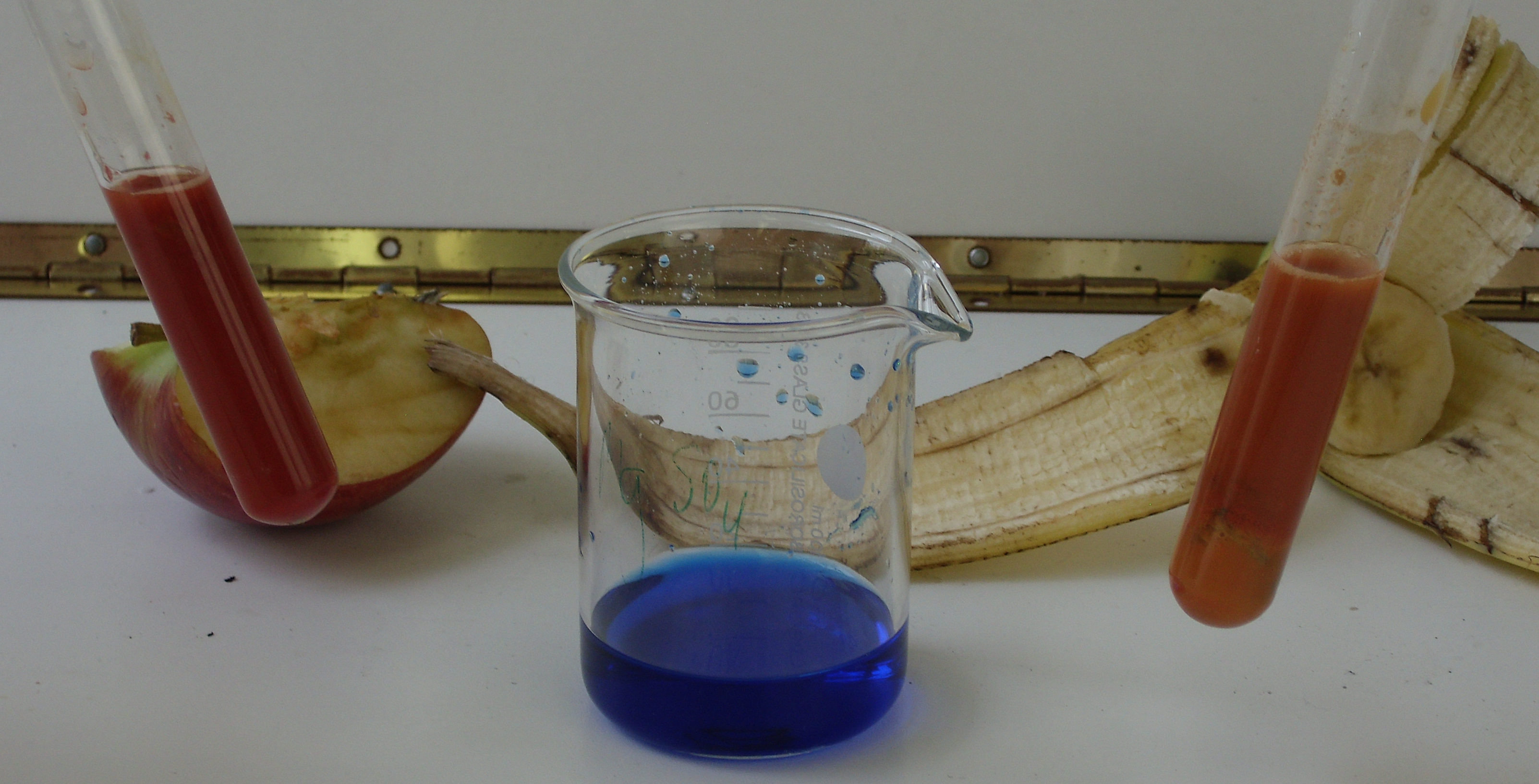 Abb. 5 -  positive Fehling-Probe bei einem Apfel und einer Banane.Deutung:			Wenn Zucker in den Nahrungsmitteln enthalten ist, färbt sich die Lösung rot-orange.Entsorgung:		Säure-Base-Abfall bzw. Schwermetall-Abfall.Literatur:			D. Wiechoczek, Prof. Blumes Bildungsserver für Chemie http://www.chemieunterricht.de/dc2/haus/nw6.htm, 18.02.2003 (Zuletzt abgerufen am 28.07.2013 um 20:03 Uhr).GefahrenstoffeGefahrenstoffeGefahrenstoffeGefahrenstoffeGefahrenstoffeGefahrenstoffeGefahrenstoffeGefahrenstoffeGefahrenstoffeFehling IFehling IFehling IH: 410H: 410H: 410P: 273+501P: 273+501P: 273+501Fehling IIFehling IIFehling IIH: 314H: 314H: 314P: 280+305+351+338+310P: 280+305+351+338+310P: 280+305+351+338+310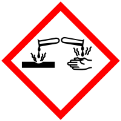 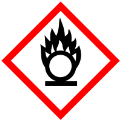 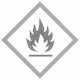 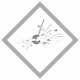 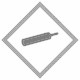 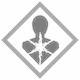 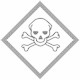 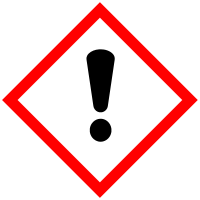 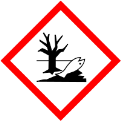 